T.C.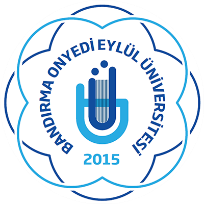 BANDIRMA ONYEDİ EYLÜL ÜNİVERSİTESİFEN BİLİMLERİ ENSTİTÜSÜ MÜDÜRLÜĞÜKESİN KAYIT İÇİN İSTENEN BELGELER      YURTİÇİ DOKTORA BAŞVURUSU İÇİN;Lisans Ve Yüksek Lisans Diploması Veya Mezuniyet Belgesi Lisans Ve Yüksek Lisans Mezuniyet Transkript (Basılı Ve Onaylı)ALES Belgesi (Kontrol Kodlu Ekran Çıktısı) Veya Eşdeğer Sınav Sonuç Belgesi (Aslı Ya Da Noter Tasdikli Sureti)YDS Belgesi (Kontrol Kodlu Ekran Çıktısı) Veya Eşdeğer Sınav Sonuç Belgesi (Aslı Ya Da Noter Tasdikli Sureti)3 Adet Vesikalık Fotoğraf (Son 6 Ay İçinde Çekilmiş 4,5 x 6 cm Formatında)Nüfus Cüzdanının FotokopisiAdli Sicil Kaydı Olmadığına Dair E-Devlet ÇıktısıAskerlik Durum Belgesi (Erkek Adaylar İçin)Lisansüstü Kesin Kayıt Dilekçe Formuİkamet Adresi Beyan FormuÖğrenci Kayıt Bilgi FormuLisansüstü Programlara Kayıt Taahhütnamesi   Kontrol Eden                                                                                                   Öğrenci   Adı Soyadı                                                                                                     Adı Soyadı       İmza                                                                                                               İmza